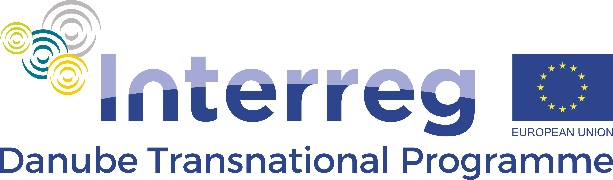 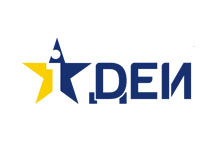 INFO DANProgram transnacionalne saradnje Interreg Dunav 2014-2020 2. poziv za projekte 31. mart 2017. godine, JP AQUANA, Aleja Svetog Save 80, 78000 Banja LukaDnevni red10:30	Registracija učesnika					11:00	Uvodno obraćanje - Gradska razvojna agencija Banja Luka - Ministarstvo za ekonomske odnose i 	regionalnu saradnju RS - Direkcija za evropske integracije 	11:20	Prezentacija Interreg Dunav programa i 2. poziva  – Zajednički sekretarijat Programa  -	Informacije o Programu: ciljevi, prioriteti i specifični ciljevi, upravljačka tijela, ključni principi, 	partnerstvo, pravila prihvatljivosti -	2. poziv: rokovi, specifični ciljevi (ograničenja), trajanje, sredstva na raspolaganju -	Kako razviti uspješan projekat, interventna logika -	Kako planirati budžet 13:15	Pauza za kafu13:30	Kako Zajednički sekretarijat ocjenjuje projekteukoliko budete uspješni, očekuje vas....14:00	Pitanja i odgovori					14:30	Zatvaranje događaja